Request Reference: 16171649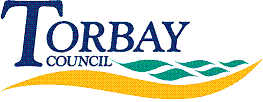 Date received: 13 March 2017Date response sent: 5 April 2017Can you please confirm the following information with regards to parking?

1.	The name of the current pay by mobile (cashless parking) supplier?Parkmobile
2.	The total number of transactions processed in the last 12 months by the payby mobile (cashless parking) supplier?Between the 1st March 2016 and the 28th February 2017 there were 84354 	transactions3.	Total number of paid for parking sessions in the past 12 months at all council paid for parking locations, including pay & display sessions?The total number of paid for parking including pay and display, pay by mobile and pay on exit amounted to 2,811,376.4.	The end date of the current pay by mobile (cashless parking) contract including extension periods that may be available 	June 20195.	Which party is responsible for paying the Merchant Fees for the service, If this is the supplier or customer how are the fees charged or re-charged to the council?Parkmobile